Odpady segregowane i niesegregowane odbierane będą co miesiąc w tym samym dniuW przypadku braku dojazdu w okresie zimowym spowodowanym trudnymi warunkami atmosferycznymi odpady zostaną odebrane w najbliższym wyznaczonym terminie. Odbiór odpadów wielkogabarytowych odbędzie się dnia 24 maja 2016 r. oraz  25 października 2016 r. po wcześniejszym zgłoszeniu telefonicznym przez właściciela nieruchomości do firmy Eko tel. 87 568 30 16. Wszystkie w/w odpady należy wystawić przed posesją w dniu odbioru do godziny 6:00.Odpady wystawione po tym terminie mogą zostać nieodebrane.Pojemniki powinny być ustawione w miejscu dostępnym, umożliwiającym bezpośredni dojazd dla przedsiębiorcy odbierającego odpady, bez konieczności otwierania wejścia na teren nieruchomości. W przypadku braku takiego miejsca należy je wystawić w dniu odbioru na chodnik lub przy krawędzi drogi przed wejściem na teren nieruchomości albo udostępnić w sposób uzgodniony z przedsiębiorcą odbierającym odpady.Harmonogram odbioru odpadów komunalnych na terenie Gminy Jeleniewo w 2016 r.Bachanowo, Błaskowizna, Malesowizna, Rutka, Sidorówka, Szeszupka, SzurpiłyBachanowo, Błaskowizna, Malesowizna, Rutka, Sidorówka, Szeszupka, Szurpiły11 stycznia 2016 r. 7 lipca 2016 r.  5 lutego 2016 r. 5 sierpnia 2016 r.  7 marca 2016 r. 7 września 2016 r.  7 kwietnia 2016 r. 7 października 2016 r.  9 maja 2016 r. 8 listopada 2016 r.  7 czerwca 2016 r. 7 grudnia 2016 r.Białorogi, Gulbieniszki, Jasionowo, Leszczewo, Rychtyn, Suchodoły, Udryn, WołowniaBiałorogi, Gulbieniszki, Jasionowo, Leszczewo, Rychtyn, Suchodoły, Udryn, Wołownia12 stycznia 2016 r.  8 lipca 2016 r.  8 lutego 2016 r.  8 sierpnia 2016 r.  8 marca 2016 r.  8 września 2016 r.  8 kwietnia 2016 r.10 października 2016 r.10 maja 2016 r.  9 listopada 2016 r.  8 czerwca 2016 r.  8 grudnia 2016 r.Jeleniewo ul. Kwiatowa, ul. Ogrodowa, ul. Parkowa, ul. Polna, ul. Słoneczna,  ul. Sportowa, ul. Suwalska, PrudziszkiJeleniewo ul. Kwiatowa, ul. Ogrodowa, ul. Parkowa, ul. Polna, ul. Słoneczna,  ul. Sportowa, ul. Suwalska, Prudziszki13 stycznia 2016 r. 11 lipca 2016 r.  9 lutego 2016 r.  9 sierpnia 2016 r.  9 marca 2016 r.  9 września 2016 r.11 kwietnia 2016 r. 11 października 2016 r.11 maja 2016 r. 10 listopada 2016 r.  9 czerwca 2016 r.   9 grudnia 2016 r.Czerwone Bagno, Jeleniewo Kolonie, Kazimierówka, Krzemianka, Okrągłe, Podwysokie, Zarzecze Jeleniewskie, Żywa WodaCzerwone Bagno, Jeleniewo Kolonie, Kazimierówka, Krzemianka, Okrągłe, Podwysokie, Zarzecze Jeleniewskie, Żywa Woda14 stycznia 2016 r. 12 lipca 2016 r.10 lutego 2016 r. 10 sierpnia 2016 r.10 marca 2016 r. 12 września 2016 r.12 kwietnia 2016 r. 12 października 2016 r.12 maja 2016 r. 14 listopada 2016 r.10 czerwca 2016 r. 12 grudnia 2016 r.Czajewszczyzna, Hultajewo, Ignatówka, Łopuchowo, Sidory, Sidory Zapolne, Sumowo, Ścibowo, Udziejek, WodziłkiCzajewszczyzna, Hultajewo, Ignatówka, Łopuchowo, Sidory, Sidory Zapolne, Sumowo, Ścibowo, Udziejek, Wodziłki15 stycznia 2016 r. 13 lipca 2016 r.11 lutego 2016 r. 11 sierpnia 2016 r.11 marca 2016 r. 13 września 2016 r.13 kwietnia 2016 r. 13 października 2016 r.13 maja 2016 r. 15 listopada 2016 r.13 czerwca 2016 r. 13 grudnia 2016 r.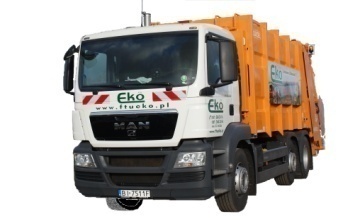 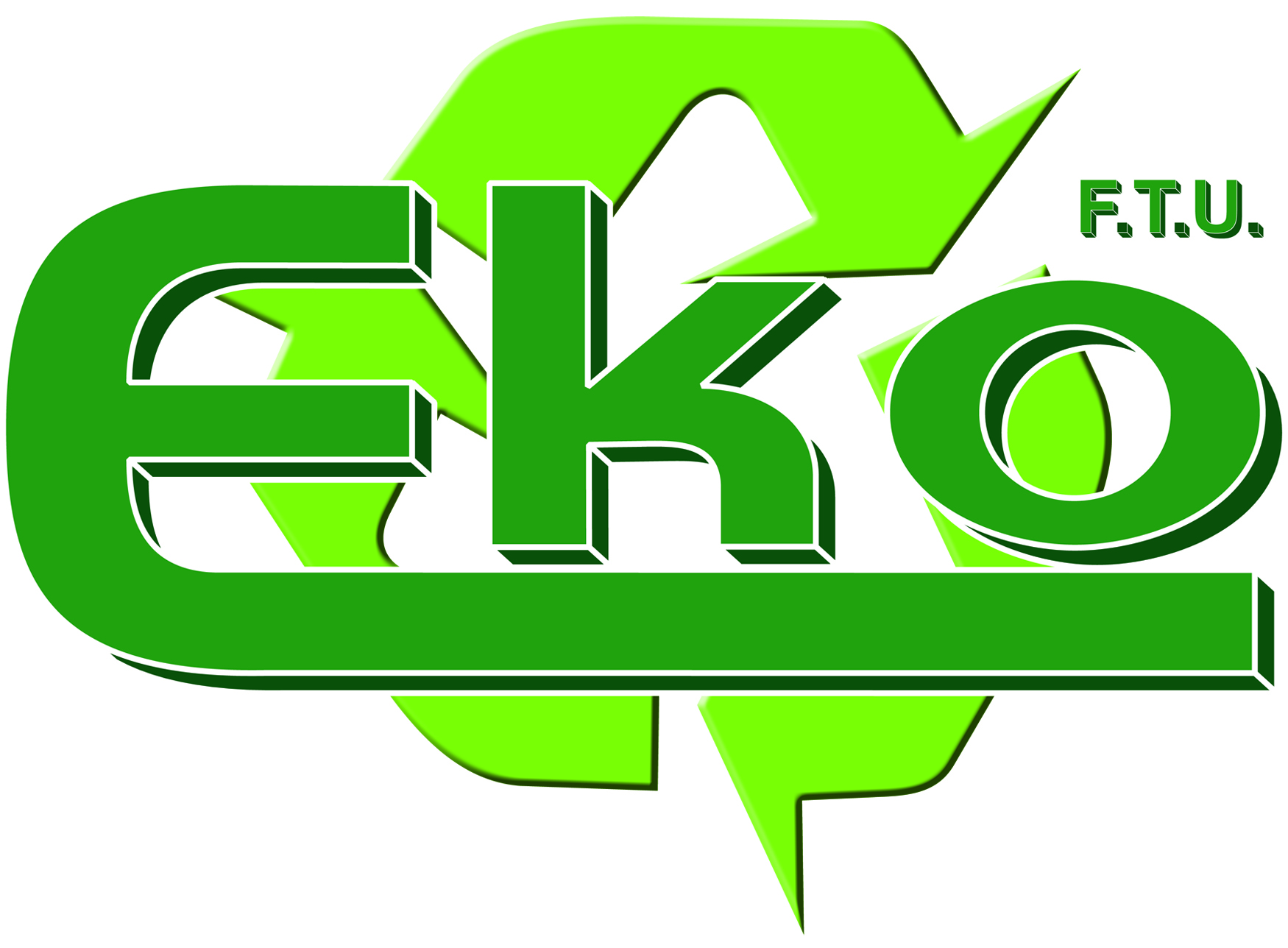 